MORAY COUNCIL ROAD TRAFFIC REGULATION ACT 1984 (AS AMENDED)MORAY COUNCIL (LINKWOOD ROAD, ELGIN (FROM END OF EXISTING 30MPH SPEED LIMIT FOR 630 METRES IN A SOUTHERLY DIRECTION) - TEMPORARY 40 MPH SPEED LIMIT) ORDER 2021The Moray Council in exercise of the powers conferred upon it by Section 14(1) of the Road Traffic Regulation Act 1984 (as amended) and of all other enabling powers hereby makes the following Order:-This Order may be cited as "Moray Council (Linkwood Road, Elgin (from end of existing 30mph speed limit for 630 metres in a southerly direction) - Temporary 40 Mph Speed Limit) Order 2021”.2.	The effect of this Order, which will come into operation 01/01/2022 until   30/06/2022 will be to temporarily prohibit any person from driving or causing or permitting to be driven any vehicle at a speed exceeding 40 mph on Linkwood Road, Elgin (from end of existing 30mph speed limit for 630 metres in a southerly direction). 3.	The temporary restriction is a reduction from national speed limit to 40mph temporary speed limit for road safety reasons near new development.Given under the seal of Moray Council on 15 December 2021.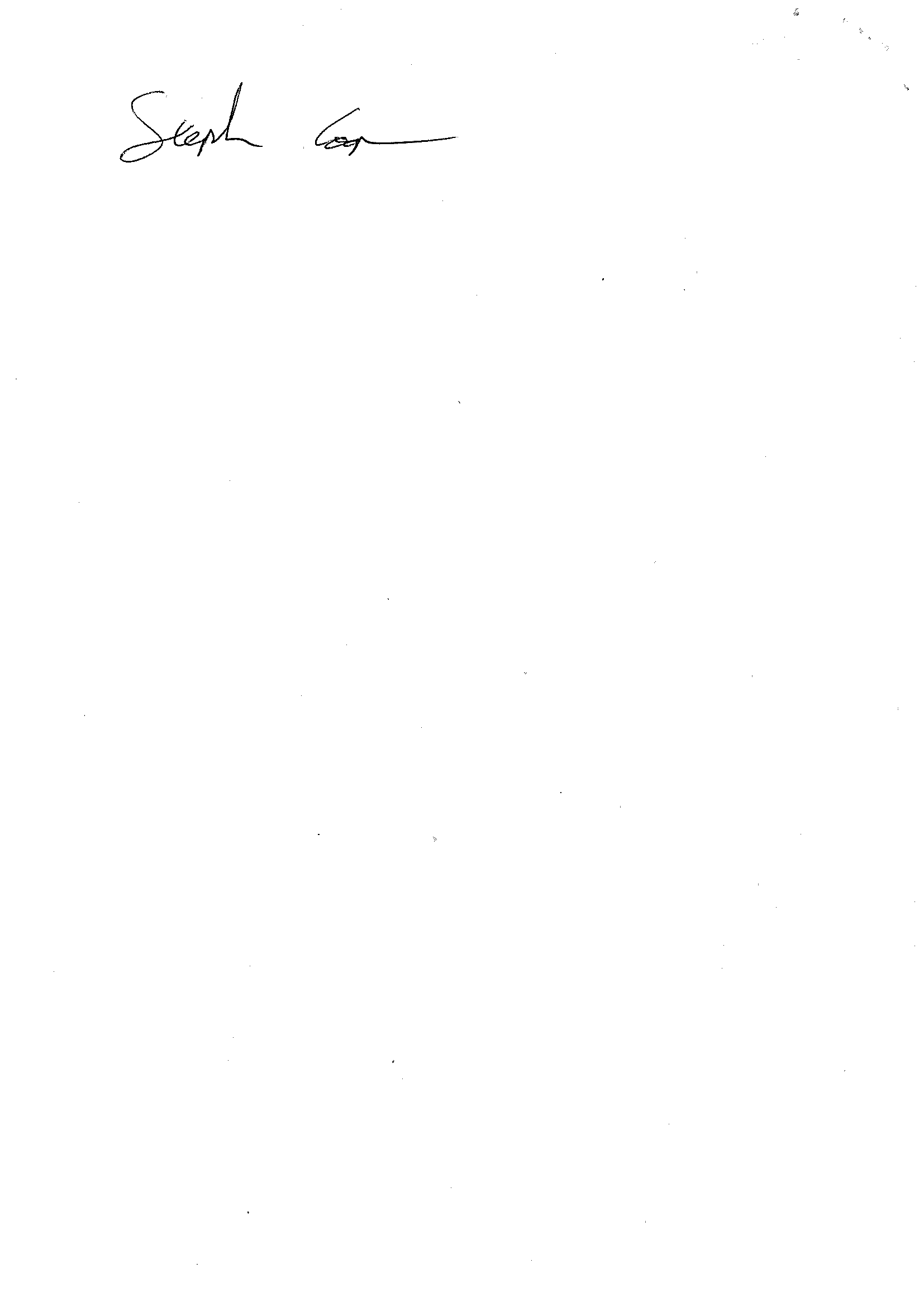 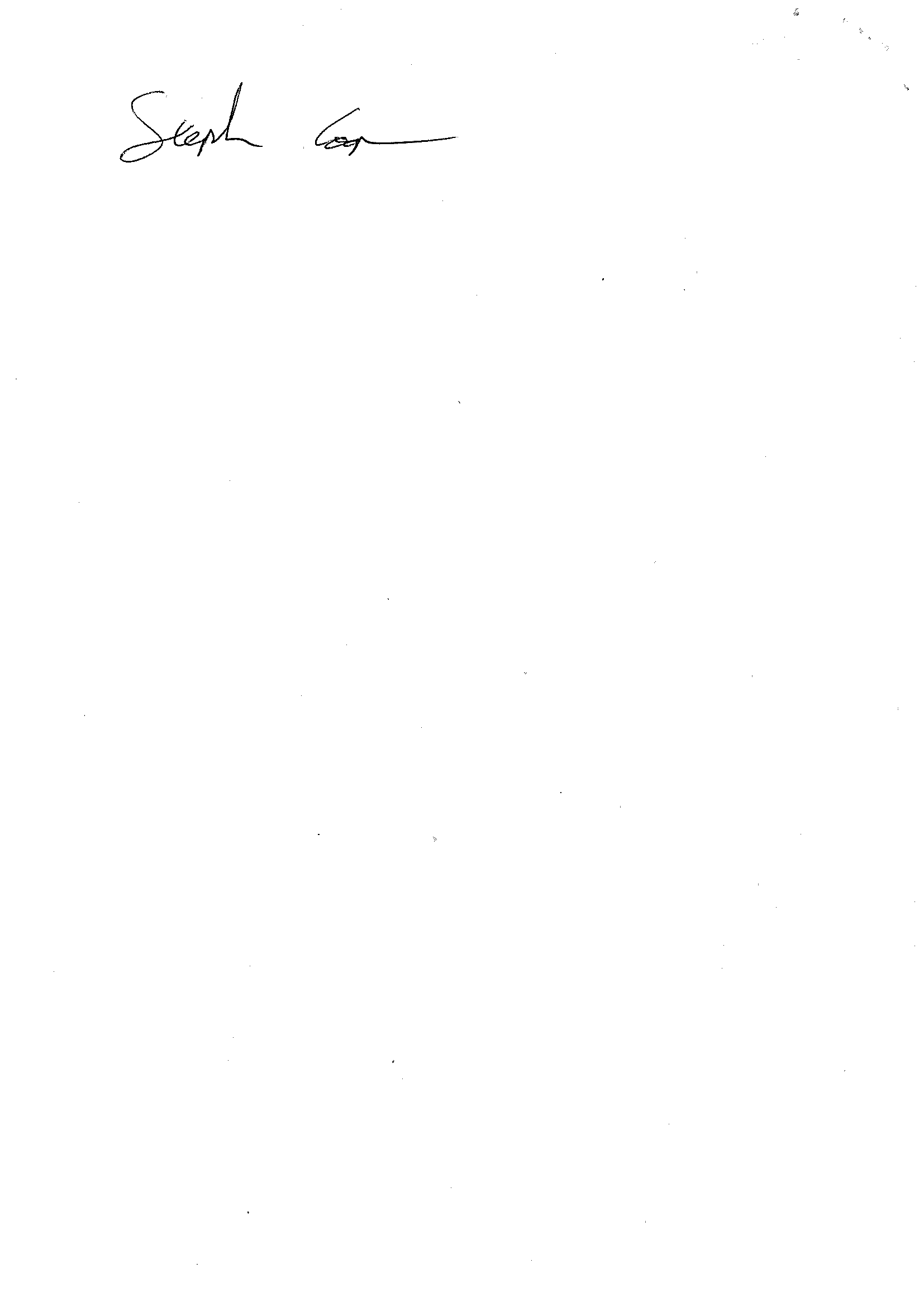 ______________________________Head of Environmental and Commercial Services